Lesson 9: The BirdsLet’s solve multiplication problems.Warm-up: Notice and Wonder: For the BirdsWhat do you notice? What do you wonder?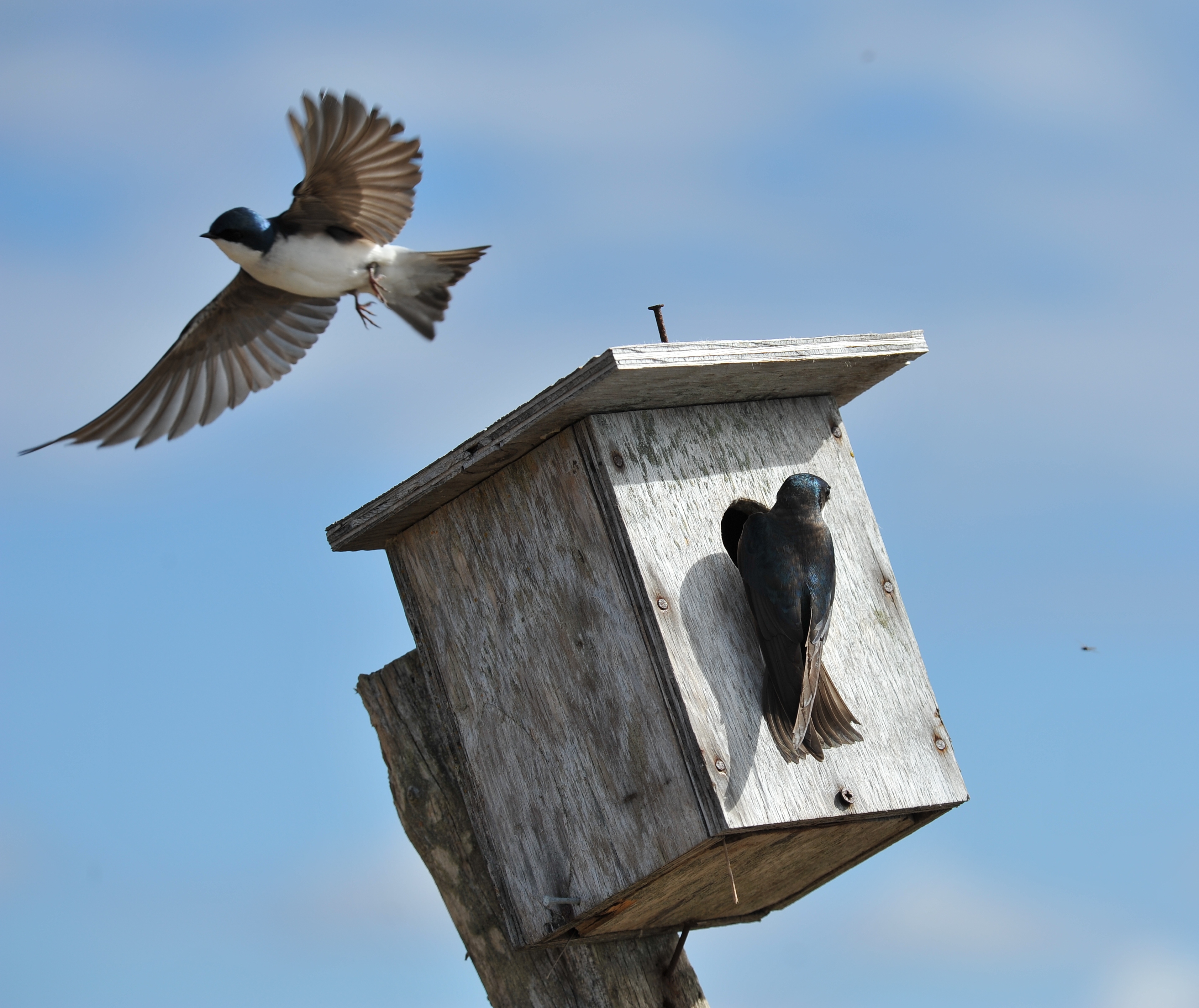 9.1: Home is Where the Bird LivesDifferent types of birds use different types of houses. The table gives you the recommended side lengths for birdhouses of various species.Estimate a possible volume for each birdhouse. Be prepared to explain your reasoning.9.2: What is the Volume?Use the criteria from the table to determine the recommended range of volumes for each type of birdhouse.Section SummarySection Summary In this unit we found products of a three-digit number and a two-digit number. We firstrepresented the products with diagrams that help us break down the product by place value.This diagram breaks up the product  by place value. If we find and add up all of the partial products, we will get the product of .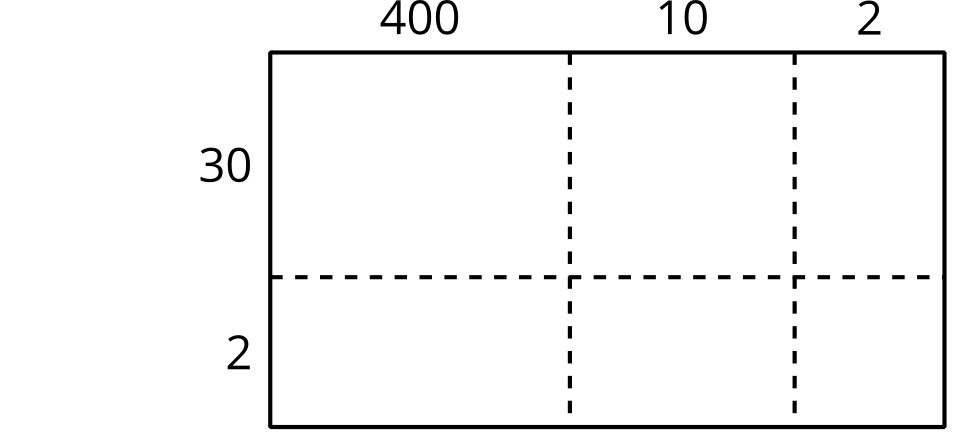 Then we learned a new algorithm to multiply numbers, the standard algorithm for multiplication.We can see the partial products are organized in a different way. 824 represents the partial product for  and 12,360 represents the partial product for .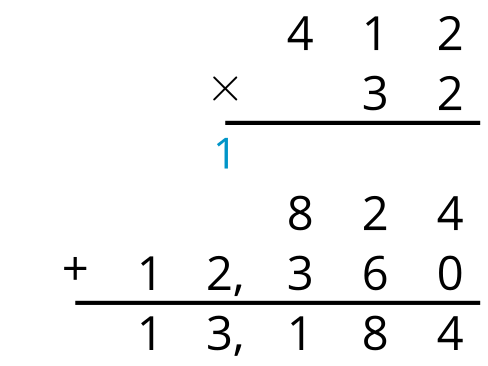 We noticed that sometimes we need to compose a new unit when we use the standard algorithm, and we represent that unit with notation. Sometimes, we may have to compose more than one new unit.The 1 above the 1 in 216 represents the ten from the product  and the 2 represents 2 hundreds from the product .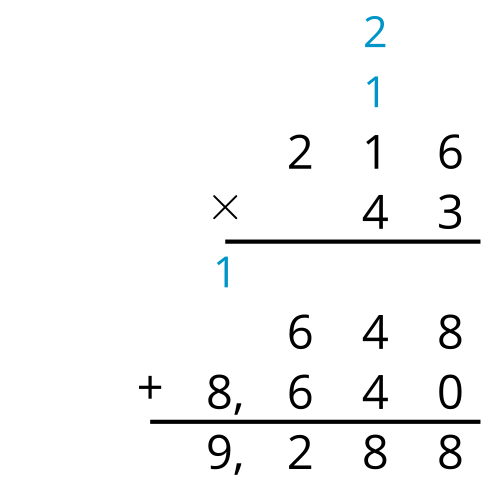 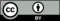 © CC BY 2021 Illustrative Mathematics®type of birdside lengths of floorheightvolume estimatechickadee4 in by 4 in6 to 10 inwood duck10 in by 18 in10 to 24 inbarn owl10 in by 18 in15 to 18 inred-headed woodpecker6 in by 6 in12 to 15 inbluebird5 in by 5 in6 to 12 inswallow6 in by 6 in6 to 8 intype of birdside lengths of floorheightrange of volumechickadee4 in by 4 in6 to 10 inwood duck10 in by 18 in10 to 24 inbarn owl10 in by 18 in15 to 18 inred-headed woodpecker6 in by 6 in12 to 15 inbluebird5 in by 5 in6 to 12 inswallow6 in by 6 in6 to 8 in